                        Klub přátel psů pražských krysaříků 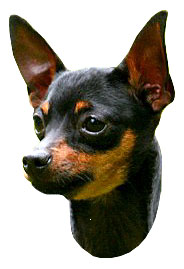 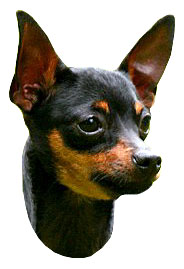 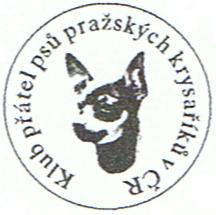 SPECIÁLNÍ VÝSTAVA PLEMENE PRAŽSKÝ KRYSAŘÍKs mezinárodní účastí & bonitací (sobota)                                      Hostouň u Prahy, neděle 2. srpna 2015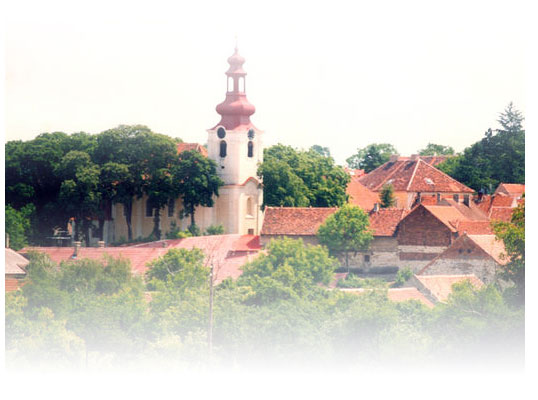 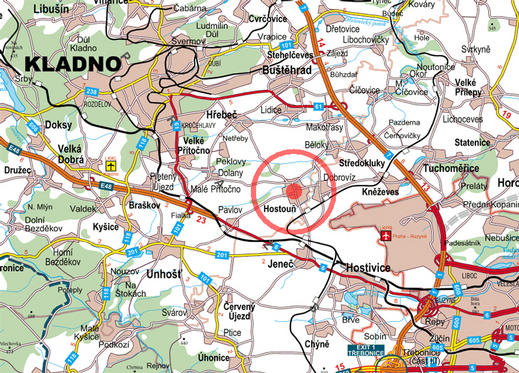                                                                 PRAHAVážení přátelé,    dovolujeme si Vás co nejsrdečněji pozvat na pohodový prázdninový den s krysaříkem a jeho příznivci zahrnující Speciální výstavu pražských krysaříků včetně soutěží. Akce se uskuteční v neděli 2. srpna 2015 v kulturním domě v obci Hostouň. Výstavě bude předcházet bonitace PK, která proběhne již v sobotu na stejném místě. Posuzovat ji bude  paní Jaroslava Drožová.     Historická obec Hostouň se nachází 16 km západně od centra Prahy, v okrese Kladno. Je snadno dostupná autem po dálnici. Parkování, občerstvení v místě. Pro dopravu lze použít i regionální bus č.319.   Pro všechny zúčastněné bude připraven sponzorský dárkový balíček a tradiční výroční originál s krysařičí tématikou, pro jednotlivé vítěze pak další hodnotné ceny. Součástí akce je doprovodný program.    V rámci zatraktivnění akce a vstřícnosti k vystavovatelům držíme nízké výstavní poplatky a ponecháváme možnost přihlášení do všech doprovodných soutěží zcela ZDARMA!!Veškeré související organizační dotazy k naší speciální  výstavě případně zodpoví  Bc.Helena Janková na tel.: 602 480 880.                                                                                                                                                                     Těšíme se na Vaši účast!                                                                                                                                                                www.krysarik-special.wbs.czPROGRAM:     8.45  -  9.45 hod  přejímka psů                                      10.00 hod  zahájení výstavy                         10.15 - 15.00 hod  posuzování jednotlivých tříd a následně finálové soutěže, průběžný doprovodný programDELEGOVANÝ ROZHODČÍ:   Mgr. Zuzana BROTÁNKOVÁ, mezinárodní rozhodčí      VÝSTAVNÍ TŘÍDY:Třída štěňat                         4 –  6 měsícůTřída dorostu                      6 –  9 měsícůTřída mladých                     9 – 18 měsícůMezitřída                            15 – 24 měsícůTřída otevřená                    od 15ti měsíců  Třída vítězů                         od 15ti měsíců (nutno doložit kopii potvrzení o přiznaném titulu)                                                                                                                                                                                             Třída veteránů                    od 8 letTřída čestná                        od 15ti měs, zadává se známka a pořadí, bez nároku na CAC, V1 se neúčastní soutěže o BOB                                             (předvedení šampionů, KV, VSV, NV)Třída mimo konkurenci      od 15ti měsíců, vystavení psů bez nároku na klasifikaci a pořadí, „nesoutěžní“ předvedení Handicap třída                   vystavení pro potřeby chovnosti, nutno doložit zprávu o úrazuPro zařazení do třídy je rozhodující věk psa v den konání výstavy, ostatní podmínky musí být splněny v den podání přihlášky.ČEKATELSTVÍ A VÝSTAVNÍ TITULY:CAJC, CAC, res.CAC, Nejlepší mladý plemene – Best of Juniors (BOJ), Nejlepší veterán plemene – Best of Veterans (BOV), Vítěz speciální výstavy  - pes a fena (VSV), Vítěz plemene  - Best of Breed (BOB), Nejlepší z opačného pohlaví – Best of Opposite Sex (BOS)SOUTĚŽE: Nejlepší pár psů – účast psa a feny jednoho majitele, kteří byli posouzeni na výstavěNejlepší chovatelská skupina – nejméně 3 jedinci (max. 5) ze stejné chov. stanice po nejméně 3 rodičíchNejlepší plemeník – nastupuje plemeník  s nejméně 5ti potomky, kteří byli na výstavě posouzeni; hodnotí se typ a kvalita odchovu; plemeník nemusí být na výstavě posouzen v normální konkurenciNejlepší štěně – nastupují psi a feny ze třídy štěňat ocenění známkou Velmi nadějný 1Nejlepší dorostenec – nastupují psi a feny ze třídy dorostu ocenění známkou Velmi nadějný 1OSTATNÍ SOUTĚŽE = výsledky se neuvádějí v PPNejlepší matka (soutěž odchovů) – přihlášena může být chovná fena posouzená na výstavě a nejméně tři její potomci, potomci nemusí být v majetku jednoho vystavovateleKrysařík a dítě – účast dětí bez omezení věku, není rozhodující kvalita předváděného psa, ale soulad dvojiceUZÁVĚRKA PŘIHLÁŠEK & VÝSTAVNÍ POPLATKY:PLATBA:  bankovní převod či poštovní poukázka typu ABanka: Fio banka PrahaČ.účtu: 2400444072 kód banky 2010  Variabilní symbol: 02082015Majitel účtu: Klub přátel psů pražských krysaříků (KPPPK)ONLINE PŘIHLÁŠENÍPřihlášku podávejte prostřednictvím  www.dogoffice.czPo korektním zadání přihlášky přijde na mail vystavovatele potvrzovací zpráva (pokud toto nenastane, přihláška neproběhla).Ve výjimečných případech přihlášky zasílejte s kopií průkazu původu, případně šampionátu a dokladem o zaplacení na adresu:Ing. Ivana Krčková, Petrohradská 3112, Kladno 272 04  E-mail -  pkspecialnivystava@seznam.cz  VÝSTAVNÍ PODMÍNKY:Platí ustanovení Mezinárodního výstavního řádu FCI a Výstavního řádu ČMKU. Výstava je přístupná psům i fenám zapsaným v knihách uznaných FCI. Importovaní psi musí být zapsáni v českých plemenných knihách.Pořadatel je řádným členem Českomoravské kynologické unie průběh akce bude zabezpečen v souladu s Řádem ochrany zvířat ČMKU schváleným ÚKOZ  dne 24. 08. 2004 pod č.j. 26446/2004-11020. V případě, že by se výstava nekonala z objektivních příčin, budou poplatky použity k uhrazení nákladů výstavy. Poplatky se vracejí jen v případě odmítnutí přihlášky. Není dovoleno volné pobíhání psů. Prodej štěňat není na výstavě dovolen.Psi hlášení na bonitaci se musí zúčastnit rovněž výstavy. Na výstavě není dovoleno volné pobíhání psů a prodej štěňat.Z výstavy se vylučují psi nemocní, podezřelí z nemoci, po nezhojeném úraze, feny háravé a kojící,  feny ve vyšším stupni březosti; psi nebezpeční, s kupírovanýma ušima; psi v majetku osob, kterým bylo odňato právo vystavovat a jedinci s operativním zákrokem k odstranění vady v exteriéru psa. Z účasti na výstavě jsou rovněž vyloučeni psi, kteří nejsou uvedeni v katalogu  (vyjma chyb vinou pořadatele či psů, jejichž posouzení je podkladem pro zařazení do Pomocného registru).Vystavovatelé jsou povinni dodržovat všechna ustanovení výstavního řádu, těchto propozic a pokynů výstavního výboru. Vystavovatel souhlasí s fotografováním svého zvířete pro potřeby klubu. Souhlasí s volným šířením fotografií či videozáznarů pořízených na této akci. Podpisem přihlášky dává vystavovatel zároveň souhlas se zveřejněním své adresy v katalogu. VETERINÁRNÍ PODMÍNKY: Psi musí být klinicky zdraví s platným  očkováním  proti vzteklině zaznamenaným v očkovacím průkaze. Psi již nepotřebují doklad o klinickém vyšetření jejich zdravotního stavu.DOKLADY  NEZBYTNÉ  PRO  ÚČAST  NA  VÝSTAVĚ:        1.  Originál průkazu původu !!!      2.  Očkovací průkaz psa.PROTESTY: Protest proti rozhodnutí rozhodčího není přípustný. Protestovat lze pouze z formálních důvodů při porušení výstavních předpisů a propozic. Protest musí být podán písemně, současně se složením jistiny 1000,- Kč a pouze v průběhu výstavy. Nebude-li protest uznán, jistina propadá ve prospěch pořadatele výstavy. 28.6.201515.7.20151. pes                                                                    500,- Kč600,- Kčdruhý a další400,-  Kč500,- Kčštěňata, dorost, veteráni300,- Kč400,- Kččestná, mimo konkurenci, handicap200,- Kč200,- KčsoutěžeZDARMA !!! ZDARMA !!! inzerce v katalogu100,- Kč / A5       50,- / A6zpracované  podklady  zasílejte poštou na CD či mailem (chov. stanice, krycí psi, odchovy, potřeby, služby apod.)         